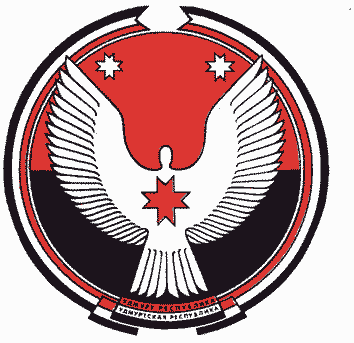 11 февраля   2013 года								                 №  86г. ВоткинскОб утверждении Перечня ситуаций потенциального конфликта интересов в Администрации муниципального образования «Воткинский район»В соответствии с Федеральными законами от 06.10.2003 года № 131-ФЗ «Об общих принципах организации местного самоуправления в Российской Федерации», от 02.03.2007 года № 25-ФЗ «О муниципальной службе в Российской Федерации», от 25.12.2008 года № 273-ФЗ « О противодействии коррупции», Указом Президента Удмуртской республики от 27.08.2010 года № 154 «О комиссиях по соблюдению требований к служебному поведению государственных гражданских служащих Удмуртской Республики и урегулированию конфликта интересов» и методическими рекомендациями по предотвращению и урегулированию конфликта интересов на государственной гражданской службе Удмуртской Республики1. Утвердить прилагаемый Перечень ситуаций потенциального конфликта интересов в Администрации муниципального образования «Воткинский район».2. Рекомендовать руководителям  структурных подразделений Администрации муниципального образования «Воткинский район» наделенных в установленном порядке правами юридического лица принять аналогичный Перечень.3. Настоящее распоряжение вступает в силу с момента его принятия.и.о.Главы Администрациимуниципального образования «Воткинский район»                                                                        		М.А.НазаровУтвержденраспоряжением Администрациимуниципального образования«Воткинский район»                                                                                                                         от 11.02.2013 года № 86   ПЕРЕЧЕНЬситуаций потенциального конфликта интересов в Администрации муниципального образования «Воткинский район»1.Ситуации потенциального конфликта интересов, связанные с личной корыстной заинтересованностью муниципальных служащих.В данный перечень включены следующие ситуации: - участие муниципального служащего, его родственников или лиц, с которыми он поддерживает отношения, основанные на нравственных (фактические брачные, дружеские и иные отношения) или имущественных обязательствах (далее – родственники и/или иные лица), в деятельности коммерческой организации или осуществление родственниками и/или иными лицами предпринимательской деятельности, если отдельные функции муниципального управления данной организацией, либо в соответствующей сфере деятельности входят в должностные обязанности муниципального служащего;- участие муниципального служащего в работе комиссии по размещению муниципального заказа или в организации размещения заказов на поставку товаров, выполнение работ и оказание услуг для муниципальных нужд, либо его возможность иным образом, в том числе косвенно, влиять на определение победителя конкурса, в случае, если муниципальный служащий, родственники и/или иные лица связаны с лицом, участвующим в конкурсе (например состоят в трудовых, подрядных отношениях, либо отношениях по оказанию услуг, имеют обязательства имущественного характера).- осуществление муниципальным служащим контрольных и надзорных полномочий в отношении родственников и/или иных лиц либо граждан и организаций, с которыми связаны муниципальный служащий, родственники и/или иные лица (например, состоят в трудовых, подрядных отношениях, либо отношениях по оказанию услуг, имеют обязательства имущественного характера);- подготовка и принятие (участие в подготовке и принятии) решений о распределении бюджетных ассигнований, субсидий, межбюджетных трансфертов, а также распределение ограниченного ресурса (квоты, участки недр и др.) в отношении родственников и/или иных лиц либо в отношении граждан и организаций, с которыми связаны муниципальный  служащий, родственники и/или иные лица (например состоят в трудовых, подрядных отношениях, либо отношениях по оказанию услуг, имеют обязательства имущественного характера);2.Ситуации потенциального конфликта интересов, связанные с иной личной заинтересованностью муниципального служащего.В данный перечень включены следующие ситуации: - членство (участие) в некоммерческих организациях;- владение ценными бумагами, акциями (долями участия, паями в уставных (складочных) капиталах организаций);- непредставление либо представление неполных сведений о доходах супруга (супруги) и/или несовершеннолетних детей; - участие в судах по личным спорам либо по спорам подведомственных муниципальных учреждений; - участие в составе конкурсной комиссии по приёму на муниципальную службу в случае, если конкурсант является родственником и/или иным лицом, либо гражданином, с которым связаны родственники и/или иные лица; - проверка и контроль деятельности подведомственных организаций, в которых работал (планирует работать) муниципальный служащий либо работают его родственники и/или иные лица; - оказание личного предпочтения организациям, в которых работают родственники и/или иные лица, либо граждане, с которыми связаны родственники и/или иные лица при распределении грантов либо выделении денежных средств; - участие в работе комиссий по предоставлению материальных ценностей (земельных участков, участков лесных угодий, финансовых средств) для самого муниципального служащего либо его родственников и/или иных лиц, либо граждан, с которыми связаны родственники и/или иные лица либо юридических лиц, учредителями или участниками которых являются родственники и/или иные лица либо граждане, с которыми связаны родственники и/или иные лица;- взаимодействие с коммерческими организациями, сотрудниками или участниками которых являются родственники и/или иные лица либо граждане, с которыми связаны родственники и/или иные лица;- использование служебного положения для продвижения чьих-то интересов в качестве члена конкурсной комиссии для продвижения «своих» кандидатов (что порождает семейственность и кумовство);- семейственность, влияющая на исполнение должностных обязанностей, когда близкие родственники работают в одной организации или    в    структурах   имеющее   административное подчинение друг другу, в одной сфере деятельности  (что может сказываться как протекционизм, который может влиять на результаты проводимых проверочных мероприятий или представлению взаимных преференций);- положение муниципального служащего одновременно в качестве «куратора» по направлению деятельности и как должностного лица, уполномоченного проводить проверочные мероприятия по данному направлению, что также может препятствовать объективному исполнению должностных обязанностей или попыткой скрыть свои же нарушения или упущения в работе;- использование конфиденциальной информации; - использование ресурсов организации в личных интересах; - карьеризм, желание приукрасить действительное положение, получить взаимную услугу, заручиться поддержкой в решении какого-либо вопроса, скрыть свою некомпетентность. 